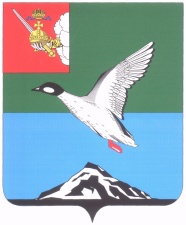 АДМИНИСТРАЦИЯ ЧЕРЕПОВЕЦКОГО МУНИЦИПАЛЬНОГО РАЙОНАП О С Т А Н О В Л Е Н И Еот 30.09.2019                                                                                                  № 1460г. ЧереповецО внесении изменений в Порядок проведения оценки 
регулирующего воздействия проектов муниципальных 
нормативных правовых актов и экспертизы 
муниципальных нормативных правовых актов 
Череповецкого муниципального района, 
затрагивающих вопросы осуществления предпринимательской 
и инвестиционной деятельностиВ соответствии с законом Вологодской области от 08.07.2019 
№ 4559-ОЗ «О внесении изменений в закон области «Об оценке регулирующего воздействия проектов нормативных правовых актов 
и экспертизе нормативных правовых актов» ПОСТАНОВЛЯЮ:Внести в Порядок проведения оценки регулирующего воздействия проектов муниципальных нормативных правовых актов и экспертизы муниципальных нормативных правовых актов Череповецкого муниципального района, затрагивающих вопросы осуществления предпринимательской и инвестиционной деятельности, утвержденный постановлением администрации района от 24.12.2015 № 2822, следующие изменения:в пункте 2.2 слова «на официальном сайте Череповецкого муниципального района в информационно-телекоммуникационной сети «Интернет» (www.cherra.ru)» заменить словами «на официальном интернет-портале правовой информации Вологодской области (http://pravo.gov35.ru)»;в пункте 2.3 слова «на официальном сайте Череповецкого муниципального района в информационно-телекоммуникационной сети «Интернет» (www.cherra.ru)» заменить словами «на официальном интернет-портале правовой информации Вологодской области (http://pravo.gov35.ru)»;в пункте 2.4 слова «проекту акта» заменить словом «акту»;в абзаце пятом пункта 2.5 слова «на официальном сайте Череповецкого муниципального района в информационно-телекоммуникационной сети «Интернет» (www.cherra.ru)» заменить словами «на официальном интернет-портале правовой информации Вологодской области (http://pravo.gov35.ru)»;в пункте 2.9 слова «на официальном сайте Череповецкого муниципального района в информационно-телекоммуникационной сети «Интернет» (www.cherra.ru)» заменить словами «на официальном интернет-портале правовой информации Вологодской области (http://pravo.gov35.ru)»;в абзаце втором пункта 2.11 слова «на официальном сайте Череповецкого муниципального района в информационно-телекоммуникационной сети «Интернет» (www.cherra.ru)» заменить словами «на официальном интернет-портале правовой информации Вологодской области (http://pravo.gov35.ru)»;в подпункте 3.2.1 слова «на официальном сайте Череповецкого муниципального района в информационно-телекоммуникационной сети «Интернет» (www.cherra.ru)» заменить словами «на официальном интернет-портале правовой информации Вологодской области (http://pravo.gov35.ru)»;в подпункте 3.2.5 слова «на официальном сайте Череповецкого муниципального района в информационно-телекоммуникационной сети «Интернет» (www.cherra.ru)» заменить словами «на официальном интернет-портале правовой информации Вологодской области (http://pravo.gov35.ru)»;в пункте 3.3 слова «на официальном сайте Череповецкого муниципального района в информационно-телекоммуникационной сети «Интернет» (www.cherra.ru)» заменить словами «на официальном интернет-портале правовой информации Вологодской области (http://pravo.gov35.ru)»;в пункте 3.4 слова «на официальном сайте Череповецкого муниципального района в информационно-телекоммуникационной сети «Интернет» (www.cherra.ru)» заменить словами «на официальном интернет-портале правовой информации Вологодской области (http://pravo.gov35.ru)»;в пункте 3.11 слова «на официальном сайте Череповецкого муниципального района в информационно-телекоммуникационной сети «Интернет» (www.cherra.ru)» заменить словами «на официальном интернет-портале правовой информации Вологодской области (http://pravo.gov35.ru)».Постановление подлежит размещению на официальном сайте района в информационно-телекоммуникационной сети Интернет.Контроль за исполнением постановления возложить на первого заместителя главы района Клиновицкого В.Н.Руководитель администрации района				       А.С. Сергушев